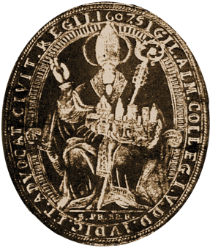 ORDINE DEGLI AVVOCATI DI REGGIO EMILIAOggetto: INFORMATIVA ai sensi degli artt. 13 e 14 del Regolamento (UE) 679/2016 e consensoEgregio Sig./Gent.ma Sig.ra:	in relazione al Regolamento UE 679/2016 (a seguito anche Regolamento) la informiamo che il trattamento dei dati personali da Lei forniti ed acquisiti dall’Ordine degli Avvocati di Reggio Emilia saranno oggetto di trattamento nel rispetto della citata normativa nonché in osservanza ai provvedimenti del Garante per la protezione dei dati personali ed in ogni caso, secondo le modalità indicate nella seguente informativa:TITOLARE DEL TRATTAMENTO L’Ordine degli Avvocati di Reggio Emilia, c/o Palazzo di Giustizia, Via Paterlini, 1 - 42124 Reggio Emilia, Tel. 0522.922392 Fax 0522.922376, PEC: ord.reggioemilia@cert.legalmail.it in qualità di Titolare del trattamento dei Suoi dati personali, ai sensi e per gli effetti del Regolamento (UE) 679/2016, relativo alla “protezione delle persone fisiche con riguardo al trattamento dei dati personali, nonché alla libera circolazione di tali dati”, con la presente La informa che il trattamento dei suoi dati sarà improntato ai principi di correttezza, liceità, trasparenza e di tutela della sua riservatezza e dei suoi diritti. In relazione alla raccolta ed all’utilizzo dei dati personali, il Titolare del trattamento fa presente che i dati sono raccolti presso l’interessato al momento della presentazione della DOMANDA DI AMMISSIONE AL PATROCINIO A SPESE DELLO STATO (per giudizi civili, amministrativi, affari di volontaria giurisdizione e tributari, penali) mediante compilazione degli appositi moduli cartacei o telematici.Responsabile del Trattamento dei dati è  DCS SOFTWARE E SERVIZI SRL quale  fornitore e manutentore del software di gestione dell’archiviazione/conservazione telematica nonché protocollo dei dati ivi inclusi. Co titolare del trattamento è Agenzia delle Entrate alla quale vengono comunicati gli estratti di delibera del COA in forma semplificata. RAPPRESENTANTE DEL TITOLARE DEL TRATTAMENTO (art 27 del Regolamento)Non è prevista la figura del Rappresentante del Titolare del trattamento all’interno di questa organizzazione in quanto non necessaria ai sensi del Regolamento stesso.RESPONSABILE DELLA PROTEZIONE DEI DATI (artt. da 37 a 39 del Regolamento)I riferimenti nominativi del Responsabile della Protezione dei dati sono reperibili sul sito web dell’Ordine. In ogni caso il Responsabile della Protezione dei dati (DPO) risponde all’indirizzo dpo@ordineforense.re.itFINALITÀ DEL TRATTAMENTO DEI DATI Il trattamento dei suoi dati personali, in qualità di richiedente l’ammissione al patrocino a spese dello stato, è finalizzato unicamente alla corretta e completa valutazione circa la sussistenza dei presupposti richiesti dalla legge per l’ammissione, la predisposizione del fascicolo cartaceo ed informatico, la gestione della procedura, l’archiviazione delle pratiche per il periodo stabilito dalla legge, l’adempimento di ogni obbligo di legge connesso e conseguenziale.I dati trattati potranno riguardare:notizie anagrafiche (nome, cognome, luogo e data di nascita, codice fiscale, residenza, domicilio, stato di famiglia, recapiti telefonici);dati reddituali e patrimoniali;dati giudiziari;materia e oggetto della controversia, ragioni della pretesa;tutti i dati, comprese particolari categorie di dati, inerenti alle questioni portate all’attenzione dell’Ordine;tutti i dati di cui alle precedenti lettere a, b e c riguardanti terzi soggetti conviventi o comunque coinvolti (es. controparti, testimoni, avvocati) nelle questioni portate all’attenzione dell’Ordine.Il trattamento dei dati funzionali all'espletamento delle finalità sopra elencate è necessario per la gestione della domanda di ammissione e il loro conferimento è obbligatorio per attuare i fini sopra indicati. Il Titolare rende noto che, per l’espletamento delle finalità di cui ai punti precedenti, potrà venire a conoscenza di dati particolari, come stato di salute, dati giudiziari ed altri ancora, ai sensi degli artt. 9 e 10 del Regolamento. Tali dati “particolari” oggetto di trattamento saranno solo quelli strettamente pertinenti agli obblighi, ai compiti o alle finalità sopra descritte e verranno trattati nel rispetto delle indicazioni contenute nel Regolamento (UE) 679/2016. BASE GIURIDICA E LICEITÀ DEL TRATTAMENTOLa base giuridica del trattamento è costituita dall’esplicito consenso ex articolo 6, par 1, lett. a). Il trattamento è altresì necessario per adempiere ad obblighi legali al quale è soggetto l’Ordine (art 6, paragrafo 1, lettera c) del Regolamento) e per l’esecuzione di un interesse pubblico di cui è investito il Titolare (art 6, paragrafo 1, lettera e)MODALITÀ DEL TRATTAMENTOOgni trattamento avviene mediante l'adozione di misure di sicurezza, tecniche ed organizzative, adeguate al trattamento stesso così come riportato all’art. 32 del Regolamento. Tutti i dati sono trattati sia con l’ausilio di sistemi informatici sia a mezzo di apposite banche dati cartacee. Il luogo del trattamento è la sede dell’Organismo di Mediazione presso il Tribunale di Reggio Emilia Via Avvenire Paterlini,1 - 42124 - Reggio Emilia. Il trattamento telematico dei dati avviene tramite il software di gestione di proprietà DCS Software e Servizi srl la cui funzione di archiviazione e conservazione nonché protocollo avviene tramite server siti in Italia.CATEGORIE DI DATI PERSONALI TRATTATI Il titolare del trattamento ed i propri operatori a ciò espressamente incaricati, trattano i dati conferiti, ivi compresi dati sensibili e giudiziari, dalla parte richiedente e dei soggetti terzi (conviventi, controparti, testimoni, avvocati) a seguito di compilazione dell’apposita domanda depositata dalla parte interessata e dal suo legale. DESTINATARI DEI DATI PERSONALI TRATTATI I suoi dati per le finalità di cui al Punto 4 della presente informativa potranno essere comunicati a soggetti autorizzati dal Titolare del trattamento per l'espletamento dei servizi necessari ad una corretta gestione del rapporto stesso. In particolare tali dati verranno comunicati:- al personale dell’Ordine degli Avvocati a ciò incaricato del trattamento;- ai Responsabili del trattamento appositamente nominati (terzi gestori di softwares) e loro incaricati.- all’Agenzia delle Entrate in qualità di co-titolare del trattamento.Tali dati NON saranno oggetto di diffusione.b) Per garantire che il trattamento avvenga secondo principi di integrità, sicurezza e non eccedenza i suoi dati potranno venire a conoscenza dei soggetti, anche terzi, che svolgono le funzioni di amministratori di sistema e che gestiscono e prestano assistenza su software e sistemi utilizzati dall’organizzazione per la propria operatività. Tali soggetti sono nominati dal Titolare quali responsabili o incaricati al trattamento dati. DCS Software e Servizi Srl e Bluescreen Italia sncIn ogni caso, tutti i destinatari dei dati (tra cui anche i terzi operanti per l’archiviazione ed ai fini di adempiere agli oneri di legge) sono comunque vincolati al rispetto della riservatezza di cui al GDPR.TRASFERIMENTO DI DATI A UN PAESE TERZO (Artt. da 44 a 49 Regolamento 679/2016)Non è previsto alcun trasferimento dei suoi dati verso un paese terzo o a un’Organizzazione internazionale (paese esterno all’Unione). PERIODO DI CONSERVAZIONE DEI DATI PERSONALII Suoi dati personali saranno conservati per il periodo di tempo prescritto dalla legge in conformità con le norme che regolano gli archivi degli enti pubblici e comunque nel termine necessario per il conseguimento delle finalità per le quali sono stati raccolti e trattati.DIRITTI DELL’INTERESSATO (artt. da 13 a 22 del Regolamento 679/2016)Lei ha diritto di richiedere al Titolare del trattamento l’accesso, la cancellazione, la comunicazione, l'aggiornamento, la rettificazione, l’opposizione al trattamento, l'integrazione, la limitazione, la portabilità, la conoscenza della violazione dei suoi dati personali, nonché in generale, può esercitare tutti i diritti previsti dall’art. 13 e seguenti del Regolamento UE 679/2016. DIRITTO DI REVOCA (art. 13, comma 2, lettera c) del Regolamento)Lei ha il diritto di revocare in qualsiasi momento il consenso fornito per le finalità di cui al Punto 4., lettera i) della presente informativa e il consenso al trasferimento dei dati in paesi terzi, senza pregiudicare la liceità del trattamento basata sul consenso prestato prima della revoca in oggetto. Si fa presente che qualora l’interessato opti per revocare il consenso, ciò potrebbe influire sulla possibilità di svolgere la procedura ammissione richiesta.L’esercizio di tutti i diritti predetti potrà essere azionato in ogni momento scrivendo al Titolare del trattamento (Consiglio dell’Ordine degli Avvocati di Reggio Emilia) alla PEC ord.reggioemilia@cert.legalmail.it.AUTORITÀ DI CONTROLLOQualora Lei ritenga che il trattamento che la riguarda violi la normativa vigente in materia, ha il diritto di proporre Reclamo (art. 77) ad un'autorità di controllo, segnatamente nello Stato membro in cui risiede abitualmente, lavora oppure del luogo ove si è verificata la presunta violazione. Per l’Italia tale autorità è il “Garante per la protezione dei dati personali”, istituito dalla legge 31 dicembre 1996, n. 675 (http://www.garanteprivacy.it/).EVENTUALI CONSEGUENZE DEL RIFIUTO DI RISPONDEREIl conferimento dei dati è necessario ai fini dello svolgimento delle finalità di cui al punto 4). Il rifiuto da parte dell’interessato di conferire i dati personali comporta l’impossibilità di avviare la procedura ammissione al Patrocinio a spese dello Stato.PROCESSO DECISIONALE AUTOMATIZZATO (art. 22 del Regolamento (UE) 679/2016)I suoi dati non saranno inseriti all’interno di alcun processo decisionale automatizzato.CONSENSO AL TRATTAMENTO DEI DATI PERSONALIIl/la sottoscritto/a _____________________________________________________________________________, nella mia qualità di _______________________________________________________________________, assistito dall’avvocato _______________________________________________________________________, acquisite tutte le informazioni fornite dal Titolare del trattamento ai sensi degli artt. 13 - 14 del Reg. 2016/679/UE (GDPR), ritenendo le stesse trasparenti ed espresse in modo chiaro, ACCONSENTOai sensi e per gli effetti dell’art. 7 e ss. del Regolamento UE 2016/679, al trattamento dei miei dati personali, ivi compresi quelli sensibili e giudiziari, secondo tutto quanto indicato e nei limiti di cui all’informativa allegata.  Letto, confermato e sottoscritto.Luogo e data __________________________Firma della parte (per esteso e leggibile)							_________________________________